Objednávka číslo: 202301420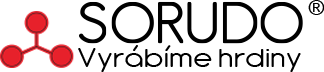 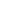 Objednávka číslo: 202301420Objednávka číslo: 202301420Objednávka číslo: 202301420Objednávka číslo: 202301420Objednávka číslo: 202301420Dodavatel:Objednatel:Objednatel:Objednatel:Objednatel:Objednatel:M-SOR s.r.o.Psychiatrická nemocnice Horní BeřkovicePsychiatrická nemocnice Horní BeřkovicePsychiatrická nemocnice Horní BeřkovicePsychiatrická nemocnice Horní BeřkovicePsychiatrická nemocnice Horní BeřkoviceNárodních mučedníků 398/7Podřipská 1, Horní Beřkovice, 411 85Podřipská 1, Horní Beřkovice, 411 85Podřipská 1, Horní Beřkovice, 411 85Podřipská 1, Horní Beřkovice, 411 85Podřipská 1, Horní Beřkovice, 411 85Hradec Králové - Nový Hradec Králové500 08IČ: 288 29 514IČ:	00673552IČ:	00673552IČ:	00673552IČ:	00673552IČ:	00673552DIČ: CZ28829514DIČ:	CZ00673552DIČ:	CZ00673552DIČ:	CZ00673552DIČ:	CZ00673552DIČ:	CZ00673552Kontaktní o.:	Zdenka Vlasáková - KoordinátorkaTelefon:	xxxxxxxxxxxE-mail:	xxxxxxxxxxxKontaktní os.  Mgr. Eva MinarčíkováTelefon:	xxxxxxxxxxE-mail:	xxxxxxxxxxKontaktní os.  Mgr. Eva MinarčíkováTelefon:	xxxxxxxxxxE-mail:	xxxxxxxxxxKontaktní os.  Mgr. Eva MinarčíkováTelefon:	xxxxxxxxxxE-mail:	xxxxxxxxxxKontaktní os.  Mgr. Eva MinarčíkováTelefon:	xxxxxxxxxxE-mail:	xxxxxxxxxxKontaktní os.  Mgr. Eva MinarčíkováTelefon:	xxxxxxxxxxE-mail:	xxxxxxxxxxBankovní účet:    xxxxxxxxxxxxxxxVariabilní symbol: uveden na faktuřeDatum objednání: 13/12/2023Datum splatnost: Bude uvedeno na faktuřeDatum objednání: 13/12/2023Datum splatnost: Bude uvedeno na faktuřeDatum objednání: 13/12/2023Datum splatnost: Bude uvedeno na faktuřeDatum objednání: 13/12/2023Datum splatnost: Bude uvedeno na faktuřeDatum objednání: 13/12/2023Datum splatnost: Bude uvedeno na faktuřePopis objednávky:Počet M.J.Počet M.J.Cena za M.J.Cena bez DPHCena s DPHPravidelné cvičení: Akademie šetrný ošetřovatel pro absolventy základních seminářů11299 400,00299 400,0000362 274,0000Cena celkem:299 400,00362 274,00Detail provedení:Délka kurzu:	24x 4 hodiny (2x 4 hodiny v jeden den – 12 školících dnů)Kapacita max:	  až 16 osob / kurzTermín:		 12x v roce 2024 (možný přesah do roku 2025Místo konání: 	   Dle dohody s koordinátorkouCertifikace:                      Certifikace SORUDOMetodika:		   NestandardBezpečnost:	   Doložka o bezpečnostiLektorské zajištění:	   1 lektor / kurzDetail provedení:Délka kurzu:	24x 4 hodiny (2x 4 hodiny v jeden den – 12 školících dnů)Kapacita max:	  až 16 osob / kurzTermín:		 12x v roce 2024 (možný přesah do roku 2025Místo konání: 	   Dle dohody s koordinátorkouCertifikace:                      Certifikace SORUDOMetodika:		   NestandardBezpečnost:	   Doložka o bezpečnostiLektorské zajištění:	   1 lektor / kurzDetailní popis objednávkyÚčastníci budou rozděleni do skupin po 10 -14 osobách v závyslosti na tématu kurzu.Každý účastník absolvuje 12 navazujících školení na uvedená témata.Témata programu: Asertivní komunikaci a deeskalaci konfliktních situací a Restriktivní opatření a omezovací prostředkySplatnost programu bude rozdělena do dvou stejně velkých plateb, první v lednu 2024, druhá v květnu 2024.Účastníci budou rozděleni do skupin po 10 -14 osobách v závyslosti na tématu kurzu.Každý účastník absolvuje 12 navazujících školení na uvedená témata.Témata programu: Asertivní komunikaci a deeskalaci konfliktních situací a Restriktivní opatření a omezovací prostředkySplatnost programu bude rozdělena do dvou stejně velkých plateb, první v lednu 2024, druhá v květnu 2024.Účastníci budou rozděleni do skupin po 10 -14 osobách v závyslosti na tématu kurzu.Každý účastník absolvuje 12 navazujících školení na uvedená témata.Témata programu: Asertivní komunikaci a deeskalaci konfliktních situací a Restriktivní opatření a omezovací prostředkySplatnost programu bude rozdělena do dvou stejně velkých plateb, první v lednu 2024, druhá v květnu 2024.Účastníci budou rozděleni do skupin po 10 -14 osobách v závyslosti na tématu kurzu.Každý účastník absolvuje 12 navazujících školení na uvedená témata.Témata programu: Asertivní komunikaci a deeskalaci konfliktních situací a Restriktivní opatření a omezovací prostředkySplatnost programu bude rozdělena do dvou stejně velkých plateb, první v lednu 2024, druhá v květnu 2024.Účastníci budou rozděleni do skupin po 10 -14 osobách v závyslosti na tématu kurzu.Každý účastník absolvuje 12 navazujících školení na uvedená témata.Témata programu: Asertivní komunikaci a deeskalaci konfliktních situací a Restriktivní opatření a omezovací prostředkySplatnost programu bude rozdělena do dvou stejně velkých plateb, první v lednu 2024, druhá v květnu 2024.Účastníci budou rozděleni do skupin po 10 -14 osobách v závyslosti na tématu kurzu.Každý účastník absolvuje 12 navazujících školení na uvedená témata.Témata programu: Asertivní komunikaci a deeskalaci konfliktních situací a Restriktivní opatření a omezovací prostředkySplatnost programu bude rozdělena do dvou stejně velkých plateb, první v lednu 2024, druhá v květnu 2024.V případě prodlení se zaplacením faktur o více než 21 dní je objednatel povinen zaplatit úrok z prodlení ve výši 0,1% denně z dlužné částky za každý den prodlení.Objednatel má právo odstoupit od smlouvy, a to nejpozději ve lhůtěa) do 30 dnů před termínem konání kurzu, přičemž se zavazuje zaplatit storno poplatek ve výši 50% z celkové ceny kurzu,b) do 7 dnů před termínem konání kurzu, přičemž se zavazuje zaplatit storno poplatek ve výši 100% z celkové ceny kurzu.c) v případě nespokojenosti s dodavatelem, s nárokem na 100% vrácení peněz včetně rezervačního poplatku. Odstoupení se zasílá na email. adresu dodavatele uvedenou v záhlaví této smlouvy, a to nejpozději ve lhůtě dle a), b). Dodavatel potvrdí objednateli přijetí emailu opět email. zprávou.Objednatel má nárok na 100% vrácení všech plateb, včetně rezervačního poplatku, v případě, že nebyl spokojený s průběhem kurzu, jeho obsahem, nebo chováním dodavatele v rámci spolupráce.Na práva a povinnosti vyplývající z objednávky se vztahují obchodní podmínky společnosti dodavatele, se kterými byl objednatel před podpisem seznámen, se kterými svým podpisem souhlasí a které se zavazuje dodržovat a které jsou dostupné na www.sorudo.cz/obchodni-podminky/V případě prodlení se zaplacením faktur o více než 21 dní je objednatel povinen zaplatit úrok z prodlení ve výši 0,1% denně z dlužné částky za každý den prodlení.Objednatel má právo odstoupit od smlouvy, a to nejpozději ve lhůtěa) do 30 dnů před termínem konání kurzu, přičemž se zavazuje zaplatit storno poplatek ve výši 50% z celkové ceny kurzu,b) do 7 dnů před termínem konání kurzu, přičemž se zavazuje zaplatit storno poplatek ve výši 100% z celkové ceny kurzu.c) v případě nespokojenosti s dodavatelem, s nárokem na 100% vrácení peněz včetně rezervačního poplatku. Odstoupení se zasílá na email. adresu dodavatele uvedenou v záhlaví této smlouvy, a to nejpozději ve lhůtě dle a), b). Dodavatel potvrdí objednateli přijetí emailu opět email. zprávou.Objednatel má nárok na 100% vrácení všech plateb, včetně rezervačního poplatku, v případě, že nebyl spokojený s průběhem kurzu, jeho obsahem, nebo chováním dodavatele v rámci spolupráce.Na práva a povinnosti vyplývající z objednávky se vztahují obchodní podmínky společnosti dodavatele, se kterými byl objednatel před podpisem seznámen, se kterými svým podpisem souhlasí a které se zavazuje dodržovat a které jsou dostupné na www.sorudo.cz/obchodni-podminky/V případě prodlení se zaplacením faktur o více než 21 dní je objednatel povinen zaplatit úrok z prodlení ve výši 0,1% denně z dlužné částky za každý den prodlení.Objednatel má právo odstoupit od smlouvy, a to nejpozději ve lhůtěa) do 30 dnů před termínem konání kurzu, přičemž se zavazuje zaplatit storno poplatek ve výši 50% z celkové ceny kurzu,b) do 7 dnů před termínem konání kurzu, přičemž se zavazuje zaplatit storno poplatek ve výši 100% z celkové ceny kurzu.c) v případě nespokojenosti s dodavatelem, s nárokem na 100% vrácení peněz včetně rezervačního poplatku. Odstoupení se zasílá na email. adresu dodavatele uvedenou v záhlaví této smlouvy, a to nejpozději ve lhůtě dle a), b). Dodavatel potvrdí objednateli přijetí emailu opět email. zprávou.Objednatel má nárok na 100% vrácení všech plateb, včetně rezervačního poplatku, v případě, že nebyl spokojený s průběhem kurzu, jeho obsahem, nebo chováním dodavatele v rámci spolupráce.Na práva a povinnosti vyplývající z objednávky se vztahují obchodní podmínky společnosti dodavatele, se kterými byl objednatel před podpisem seznámen, se kterými svým podpisem souhlasí a které se zavazuje dodržovat a které jsou dostupné na www.sorudo.cz/obchodni-podminky/V případě prodlení se zaplacením faktur o více než 21 dní je objednatel povinen zaplatit úrok z prodlení ve výši 0,1% denně z dlužné částky za každý den prodlení.Objednatel má právo odstoupit od smlouvy, a to nejpozději ve lhůtěa) do 30 dnů před termínem konání kurzu, přičemž se zavazuje zaplatit storno poplatek ve výši 50% z celkové ceny kurzu,b) do 7 dnů před termínem konání kurzu, přičemž se zavazuje zaplatit storno poplatek ve výši 100% z celkové ceny kurzu.c) v případě nespokojenosti s dodavatelem, s nárokem na 100% vrácení peněz včetně rezervačního poplatku. Odstoupení se zasílá na email. adresu dodavatele uvedenou v záhlaví této smlouvy, a to nejpozději ve lhůtě dle a), b). Dodavatel potvrdí objednateli přijetí emailu opět email. zprávou.Objednatel má nárok na 100% vrácení všech plateb, včetně rezervačního poplatku, v případě, že nebyl spokojený s průběhem kurzu, jeho obsahem, nebo chováním dodavatele v rámci spolupráce.Na práva a povinnosti vyplývající z objednávky se vztahují obchodní podmínky společnosti dodavatele, se kterými byl objednatel před podpisem seznámen, se kterými svým podpisem souhlasí a které se zavazuje dodržovat a které jsou dostupné na www.sorudo.cz/obchodni-podminky/V případě prodlení se zaplacením faktur o více než 21 dní je objednatel povinen zaplatit úrok z prodlení ve výši 0,1% denně z dlužné částky za každý den prodlení.Objednatel má právo odstoupit od smlouvy, a to nejpozději ve lhůtěa) do 30 dnů před termínem konání kurzu, přičemž se zavazuje zaplatit storno poplatek ve výši 50% z celkové ceny kurzu,b) do 7 dnů před termínem konání kurzu, přičemž se zavazuje zaplatit storno poplatek ve výši 100% z celkové ceny kurzu.c) v případě nespokojenosti s dodavatelem, s nárokem na 100% vrácení peněz včetně rezervačního poplatku. Odstoupení se zasílá na email. adresu dodavatele uvedenou v záhlaví této smlouvy, a to nejpozději ve lhůtě dle a), b). Dodavatel potvrdí objednateli přijetí emailu opět email. zprávou.Objednatel má nárok na 100% vrácení všech plateb, včetně rezervačního poplatku, v případě, že nebyl spokojený s průběhem kurzu, jeho obsahem, nebo chováním dodavatele v rámci spolupráce.Na práva a povinnosti vyplývající z objednávky se vztahují obchodní podmínky společnosti dodavatele, se kterými byl objednatel před podpisem seznámen, se kterými svým podpisem souhlasí a které se zavazuje dodržovat a které jsou dostupné na www.sorudo.cz/obchodni-podminky/V případě prodlení se zaplacením faktur o více než 21 dní je objednatel povinen zaplatit úrok z prodlení ve výši 0,1% denně z dlužné částky za každý den prodlení.Objednatel má právo odstoupit od smlouvy, a to nejpozději ve lhůtěa) do 30 dnů před termínem konání kurzu, přičemž se zavazuje zaplatit storno poplatek ve výši 50% z celkové ceny kurzu,b) do 7 dnů před termínem konání kurzu, přičemž se zavazuje zaplatit storno poplatek ve výši 100% z celkové ceny kurzu.c) v případě nespokojenosti s dodavatelem, s nárokem na 100% vrácení peněz včetně rezervačního poplatku. Odstoupení se zasílá na email. adresu dodavatele uvedenou v záhlaví této smlouvy, a to nejpozději ve lhůtě dle a), b). Dodavatel potvrdí objednateli přijetí emailu opět email. zprávou.Objednatel má nárok na 100% vrácení všech plateb, včetně rezervačního poplatku, v případě, že nebyl spokojený s průběhem kurzu, jeho obsahem, nebo chováním dodavatele v rámci spolupráce.Na práva a povinnosti vyplývající z objednávky se vztahují obchodní podmínky společnosti dodavatele, se kterými byl objednatel před podpisem seznámen, se kterými svým podpisem souhlasí a které se zavazuje dodržovat a které jsou dostupné na www.sorudo.cz/obchodni-podminky/Razítko a podpis objednatele:	Razítko a podpis dodavatele:Razítko a podpis objednatele:	Razítko a podpis dodavatele:Razítko a podpis objednatele:	Razítko a podpis dodavatele:Razítko a podpis objednatele:	Razítko a podpis dodavatele:Razítko a podpis objednatele:	Razítko a podpis dodavatele:Razítko a podpis objednatele:	Razítko a podpis dodavatele: